CHƯƠNG I: SỐ HỮU TỈ - KẾT NỐI TRI THỨCBÀI 1: TẬP HỢP CÁC SỐ HỮU TỈTRẮC NGHIỆM1. NHẬN BIẾT ( 15 câu)Câu 1: Số hữu tỉ là số viết được dưới dạng phân số  với:A. a = 0;b ≠ 0B. a, b ∈ Z,b ≠ 0C. a, b ∈ ND. a ∈ N, b ≠ 0Câu 2: Tập hợp các số hữu tỉ được kí hiệu là?A. NB. N*C. QD. RCâu 3: Điền từ còn thiếu vào dấu “...”.Ta có thể so sánh hai số hữu tỉ bất kì bằng cách viết chúng dưới dạng ... rồi so sánh hai ... đó.A. sốB. số tự nhiênC. phân sốD. chữCâu 4: Với hai số hữu tỉ  bất kì ta luôn có A. và B. hoặc hoặc C. hoặc D. Câu 5: Cho ba số hữu tỉ . Nếu và thì Đây được gọi là tính chất gìA. Tính chất bắc cầuB. Tính chất giao hoán C. Tính chất kết hợpD. Tính chất phân phốiCâu 6: Trên trục số, nếu thì điểm  ... điểm A. nằm sauB. trùngC. nằm trướcD. bằngCâu 7: Trên trục số các điểm nằm trước gốc O biểu diễn số hữu tỉ gì?A. số hữu tỉ dươngB. số hữu tỉ âmC. số khôngD. không biểu diễn sốCâu 8:  Trên trục số các điểm nằm sau gốc O biểu diễn số hữu tỉ gì?A. số hữu tỉ dươngB. số hữu tỉ âmC. số khôngD. không biểu diễn sốCâu 9: Số 0 là số hữu tỉ âm hay số hữu tỉ dương?A. Số hữu tỉ âmB. Số hữu tỉ âmC. Không là số hữu tỉ âm, cũng không là số hữu tỉ dươngD. Là chữ không phải sốCâu 10: Số hữu tỉ âm là?A. Số hữu tỉ lớn hơn 0B. Số hữu tỉ bằng 0C. Số đối của số 0D. Số hữu tỉ nhỏ hơn 0Câu 11: Số hữu tỉ dương là?A. Số hữu tỉ lớn hơn 0B. Số hữu tỉ bằng 0C. Số đối của số 0 D. Số hữu tỉ nhỏ hơn 0Câu 12: Trên trục số, điểm biểu diễn số hữu tỉ  được gọi là?A. điểm B. điểm C. điểm D. điểm Câu 13: Số đối của số hữu tỉ  làA. B. C. D. Câu 14: Trên trục số, hai điểm biểu diễn của hai số hữu tỉ đối nhau và nằm về hai phía khác nhau so với điểm O và có cùng ... đến O.A. khoảng cáchB. khoảng trốngC. kí hiệuD. giá trịCâu 15: Mỗi số hữu tỉ có bao nhiêu số đối?A. 4B. 3C. 1D. 22. THÔNG HIỂU (15 câu)Câu 1: Các số nào sau đây là số hữu tỉ âm?-1,2; 4,1; 3; -8; 0A. -1,2; 4,1; 3; -8; 0B. -1,2; 3; -8C. -1,2; -8; 0D. -1,2; -8Câu 2: Các số nào sau đây là số hữu tỉ dương?-2; 9,4; -3; -8; 0A. 9,4; 0B. -2; 9,4; -3; -8; 0C. 9,4 D. 0Câu 3: Số đối của số hữu tỉ -8,1 là?A. -1,8B. 8,1C. -8,1D. 1,8Câu 4: Khẳng định nào sau đây là đúng?A. số nguyên là số hữu tỉB. số nguyên là số thập phânC. số nguyên không là số hữu tỉD. số nguyên là số 0Câu 5: Số biểu diễn trên trục số là nằm về phía trục dương so với O và có cùng khoảng cách tới O so với điểm . Số là số gì của số ?A. số 0B. số bằng số C. số đốiD. không xác địnhCâu 6: Trên trục số, điểm a nằm trước điểm b thì:A. a > bB. a = bC. a = -bD. a < bCâu 7: Nếu và . Theo tính chất bắc cầu ta cóA. B. C. D. Câu 8: Số và được biểu diễn là cùng một điểm trên trục số, so sánh và ?A. B. C. D. Câu 9: Số hữu tỉ viết được dưới dạng , . Trong đó b cần điều kiện gì?A. B. C. D. Câu 10: Kí hiệu Q là kí hiệu của tập số nào?A. Tập hợp các số tự nhiênB. Tập hợp các số hữu tỉC. Tập hợp các số nguyênD. Tập hợp các số hữu tỉ âmCâu 11: Số hữu tỉ gồm các số hữu tỉ âm, số hữu tỉ dương và số...A. 0B. 1C. 2D. 3Câu 12: Số hữu tỉ viết được dưới dạng , trong đóA. 	B. C. 		D. Câu 13: Số a được biểu diễn là điểm M nằm trước gốc O trên trục số. Số a là?A. Số hữu tỉ dươngB. Số hữu tỉ âmC. Số 0D. Số 1Câu 14: Số b được biểu diễn là điểm N nằm sau gốc O trên trục số. Số b là?A. Số 1B. Số 0C. Số hữu tỉ dươngD. Số hữu tỉ âmCâu 15: Trên trục số, số a được biểu diễn là điểm a. Hỏi số đối của số a được biểu diễn là điểm gì?A. điểm -aB. điểm aC. điểm OD. không biểu diễn được3. VẬN DỤNG (15 câu)Câu 1: Số đối của số -4,5 làA. 4,5B. 5,4C. 9D. -5,4Câu 2: Số đối của 7,1 là số b. Số b làA. -1,7B. 7,1C. 1,7D. -7,1Câu 3: Viết số hữu tỉ thành phân số?A. B. C. D. Câu 4: Số hữu tỉ âm trong dãy số là?-2; 8,1; -3,3; 4; 0A. -2; 8,1; -3,3; 4; 0B. -2; 8,1; -3,3; 4C. -2; -3,3D. 0Câu 5: Số hữu tỉ dương trong dãy số là?-2; 8,1; -3,3; 4; 0A. 0 B. 3C. 8,1D. 8,1; 4Câu 6: So sánh hai số hữu tỉ: và A. B. C. D. Không so sánh đượcCâu 7: So sánh hai số và A. B. C. D. Không so sánh đượcCâu 8: Sắp xếp các số hữu tỉ sau theo thứ tự từ nhỏ đến lớn.A. B. C. D. Câu 9: Sắp xếp các số hữu tỉ sau theo thứ tự từ lớn đến nhỏ.A. B. C. D. Câu 10: Tìm số đối của các số hữu tỉ sau:-1,7; 3,4; -9,4A. 1, 7; - 3,4 ;  -9,4 B. -1, 7; 3, 4; 9,4 C.-1,7; -3,4 ; -9,4D. 1,7; 3,4 ;9,4Câu 11: Viết các số hữu tỉ sau về dạng phân sốA. B. C. D. Câu 12: Trong các phân số sau phân số nào biểu diễn số hữu tỉ ?A. B. C. D. Câu 13: Tìm số đối của số hữu tỉ A. B. C. D. Câu 14: Khẳng định nào dưới đây là sai?A. B. C.  là số hữu tỉ âm D.  nhỏ hơn 0Câu 15: Sử dụng tính chất bắc câu so sánh số  với số  biết, A. B. C. D. Không so sánh được4. VẬN DỤNG CAO ( 5 câu)Câu 1: Cho trục số như hình vẽ. Điểm M và điểm N biểu diễn các số nào?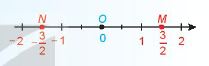 A. B. C. D. Câu 2: Cho trục số, điểm B biểu diễn số hữu tỉ b, điểm A biểu diễn số hữu tỉ a.Khẳng định nào sau đây là sai?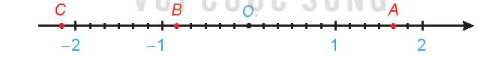 A. Số hữu tỉ a lớn hơn số hữu tỉ bB. Số hữu tỉ a là số hữu tỉ dươngC. Số hữu tỉ a là số hữu tỉ dương và nhỏ hơn 0D. Số hữu tỉ b là số hữu tỉ âmCâu 3: Tuổi thọ trung bình dự kiến của những người sinh năm 2019 ở một số quốc gia được cho trong bảng sau: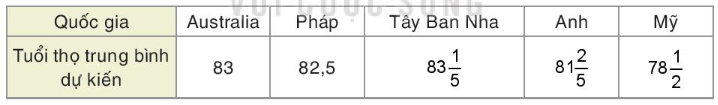 Sắp xếp các quốc gia theo tuổi thọ trung bình dự kiến từ nhỏ đến lớn.A. Mỹ, Anh, Pháp, Australia, Tây Ban NhaB. Mỹ, Anh, Pháp, Tây Ban Nha, AuatraliaC. Anh, Pháp, Tây Ban Nha, Mỹ, AuatraliaD. Tây Ban Nha, Auatralia, Mỹ, Anh, PhápCâu 4: Các điểm A, B, C, D biểu diễm những số hữu tỉ nào? 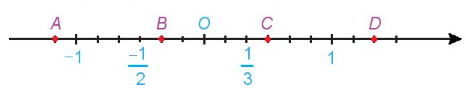 A. B. C. D. Câu 5: So sánh các số . Biết là số đối của , là số đối của , là số hữu tỉ dương và.A. B. C. D.  ĐÁP ÁN1. NHẬN BIẾT2. THÔNG HIỂU3. VẬN DỤNG4. VẬN DỤNG CAO1. B2. C3. C4.B  5. A6. C 7. B 8. A 9. C 10. D11. A12. D 13. B14. A15. C1. D2. C 3. B4. A5. C6. D7. A8. B9. D10. B 11. A 12. C13. B14. C15. A1. A2. D3. B4. C5. D6. B7. C8. C9. A10. A11. D12. D13. B14. B15. C1. A2. C3. A4. C5. B